ügyintéző: 	dr. Vörös Máriatelefonszám: 	06-1-225-7272, 06-20-447-1003e-mail: 		voros.maria@budavar.huTárgy:		gépjármű elszállítás megjelentetéseBRFK I kerületi RendőrkapitányságBudapest Főváros I. kerület Budavári Polgármesteri HivatalHelybenTisztelt Címzettek!A kerékbilincs közterület-felügyelet általi alkalmazására, a járművek elszállítására, valamint a felmerült költségekre vonatkozó szabályokról szóló 55/2009 (X.16.) IRM rendelet 13.§ (2) és (3) bekezdése alapján kérem, hogy a rendőrség valamint az önkormányzat honlapján a 2021. március 12-én 21:00 és 23:59 közötti időszakban az alábbi gépjárművek közterületről történő áthelyezésének tényét megjelentetni szíveskedjenek:Budapest, 2021. március 13..     dr. Kóródi-Juhász Zsolt jegyző          nevében és megbízásából		               dr. Vörös Mária Éva		                irodavezetőKapják:CímzettekIrattárBudapest Főváros I. Kerület Polgármesteri Hivatalközterületfelügyeleti Iroda1012 Budapest, Attila út 107.kozteruletfelugyelet@budavar.hu, 1/225-7271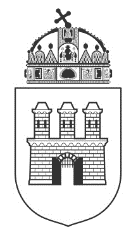 Budapest Főváros I. KerületBudavári Polgármesteri Hivatalközterület-felügyeleti irodagépjármű rendszámahonnan (Budapest I. ker.)hova (Budapest I. ker)MAJ-382Hattyú utca 18.Clark Ádám téri nagy parkolóPOR-838Hattyú utca 18.Clark Ádám téri nagy parkolóIXK-266Hattyú utca 18.Clark Ádám téri nagy parkolóPUL-238Hattyú utca 14.Clark Ádám téri nagy parkolóJIX-347Hattyú utca 12Clark Ádám téri nagy parkolóHOJ-321Hattyú utca 10/cClark Ádám téri nagy parkolóKIV-103Hattyú utca 10/cClark Ádám téri nagy parkolóLGB-250Hattyú utca 17/aClark Ádám téri nagy parkolóKCV-794Hattyú utca 15Clark Ádám téri nagy parkolóRFF-872Hattyú utca 15Clark Ádám téri nagy parkolóMAN-394Hattyú utca 8/aClark Ádám téri nagy parkolóLUC-504Hattyú utca 4Clark Ádám téri nagy parkolóRAF-229Batthyány utca 3/aClark Ádám téri nagy parkolóHAA-321Batthyány utca 24Clark Ádám téri nagy parkolóKAF-950Batthyány utca 25Clark Ádám téri nagy parkolóIET-497Batthyány utca 22Clark Ádám téri nagy parkolóRUS-429Mária tér 2.Clark Ádám téri nagy parkolóPZL-840Mária tér 2.Clark Ádám téri nagy parkolóKEH-848Mária tér 1.Clark Ádám téri nagy parkolóSEA-477Batthyány utca 11Clark Ádám téri nagy parkolóNPC-154Batthyány utca 11Clark Ádám téri nagy parkolóPCJ-584Batthyány utca 4.Clark Ádám téri nagy parkolóNKX-410Batthyány utca 1Clark Ádám téri nagy parkolóSCW-898Batthyány utca 1.Clark Ádám téri nagy parkoló